PRESSRELEASESvenskarna äter sju gånger fler kanelbullar i oktoberKanelbullens dag väntas slå nya rekord – svenskarna äter nästan sju gånger så mycket bullar i oktober jämfört med resten av året.Kanelbullens dag blir mer populär för varje år. I år är det 15-årsjubileum och allt tyder på att den 4 oktober kommer att slå alla tidigare rekord. Förra året sålde en av Sveriges största bullbagare, Bonjour, drygt 5,4 miljoner bullar under oktober månad. I år räknar bageriet med att sälja över sju miljoner bullar under samma period, vilket är nästan sju gånger mer än en genomsnittlig månad. Dessutom har man även i år färgat pärlsockret rosa på alla bullar, som en del i Rosa Bandets kampanj som pågår under oktober månad.I år har man utökat samarbetet med Cancerfonden och Rosa Bandet, vilket gör att prognosen skrivs upp avsevärt. I år räknar bageriet med att så många som sju miljoner rosa kanelbullar kommer att ätas i Sverige under oktober månad. Detta är nästan sju gånger så många bullar som andra månader, då snittet ligger på drygt en miljon kanelbullar.För att uppmärksamma Rosa Bandet och kampen mot bröstcancer har Bonjour gjort pärlsockret på sina kanelbullar rosa under oktober månad. Bonjour har även utvecklat tjänsten Bullogram som låter svenskarna skicka kanelbullar till varandra via sms (tjänsten kostar 25 kronor). Bullogrammen kan sedan lösas ut hos en valfri Pressbyrån eller 7-Eleven. Bullogrammen skickas via www.bullogram.nu och för varje Bullogram som skickas skänker konsumenten tio kronor som oavkortat går till Cancerfonden. – Vi blev en del av Rosa Bandet för två år sedan och fick överväldigande positiv respons från kunder som uppskattade att vi stödjer Cancerfondens viktiga arbete. Därför var det självklart för oss att fördjupa samarbetet i år och fortsätta hjälpa till att uppmärksamma kampen mot bröstcancer på en bredare front, säger Johanna Nilsson, VD på VAASAN. Kanelbullens historiaKanelbullen är det mest populära bakverket i Sverige och har ett förflutet som ett av de mer exklusiva bakverken i svensk historia. Enligt Hembakningsrådet härstammar den från 1920-talets Sverige, men blev populär först under efterkrigstiden, då ingredienserna vetemjöl, kanel, smör och socker tidigare varit för dyrt för att nå en bredare målgrupp. 1952 kostade en kanelbulle cirka 10 öre styck. Kanelbullens dag firas den 4 oktober varje år. Dagen instiftades av Hembakningsrådet 1999. I år firar alltså Kanelbullens dag 15-årsjubileum. För mer information kontakta gärna:Pontus Cederberg, Marknadschef VAASANpontus.cederberg@vaasan.com08-619 34 23Pressansvarig: Johanna Nilsson, VDHögupplösta bilder går att hämta på Mynewdesk.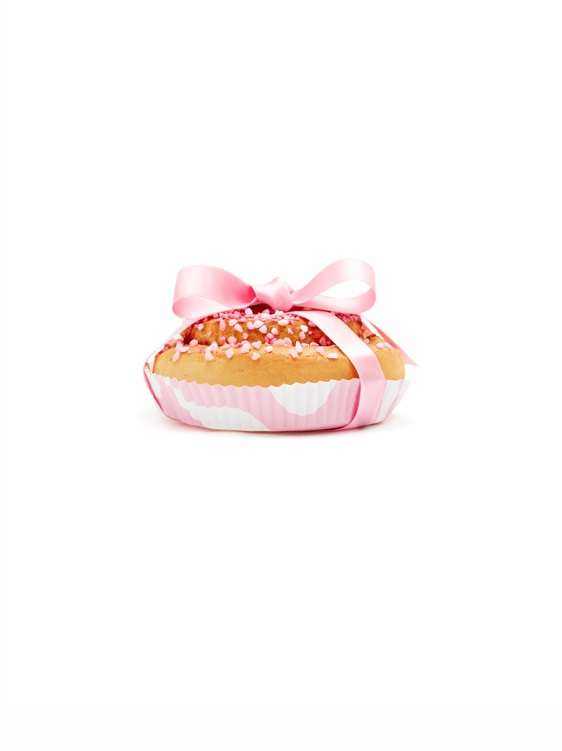 Om VAASAN Sverige VAASAN Sverige AB ingår i den internationella bagerikoncernen Vaasan Group med säte i Finland. Vaasan Sverige AB, med huvudkontor i Stockholm, arbetar under varumärkena Bonjour samt Finn Crisp. Vaasan Sverige är sedan drygt 25 år tillbaka en ledande aktör inom bake off i Sverige och kunderna återfinns inom dagligvaruhandeln, servicehandeln och foodservice sektorn. Vaasan-koncernen är det största bageriföretaget i Finland och Baltikum, den näst största knäckebrödsproducenten i världen och en ledande producent och leverantör av bake off produkter i Norden. Vaasan - koncernen omfattar Vaasan Oy i Finland, AS Leibur i Estland, A/S Hanzas Maiznicas i Lettland, UAB Vilniaus Duona i Litauen samt Vaasan Sverige AB i Sverige och Vaasan Norge A/S i Norge. Koncernens omsättning uppgick år 2013 till ca 410 miljoner euro och personalstyrkan till ca 2800 personer. Läs mer på www.vaasan.se samt besök www.facebook.com/bonjournybakat.